Государственное бюджетное профессиональное образовательное учреждение«Тверской колледж им. П.А. Кайкова»ТЕХНОЛОГИЧЕСКАЯ КАРТА      обеспечения и ведения учебного занятия  Курс I                                                          Группа – 110                                      Дата – 06.10.2020 г.                 ТЕМА: «МОРАЛЬ»                 раздел «Духовная культура человека и общества»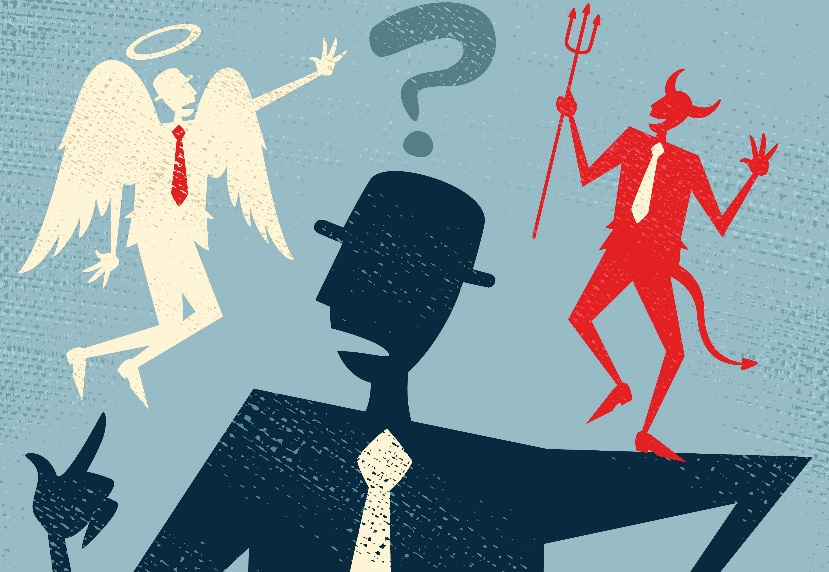 Преподаватель обществознания Спиридонова Елена ГеннадьевнаТЕХНОЛОГИЧЕСКАЯ КАРТА УРОКА ОБЩЕСТВОЗНАНИЯ                                                                                        ОРГАНИЗАЦИОННАЯ СТРУКТУРА УРОКАПриложениеБаллада о Добре и злеОднажды с добром встретилось зло,Встречался со злом кто, тому не везло.С добром кто встречался, тот вечно был счастлив,Умен, остроумен и просто удачлив.И думало зло, что добру точно так же,Ходить по Земле унижаться и дажеНе делать добра никогда никому,Но тут вдруг добро прошептало ему:«Ведь знаешь, что я не такое как ты,Я жду веселья, а ты ждешь беды.Я процветаю от детского смеха,А бить, убивать, это разве потеха?Откуда взялось ты вообще на Земле?»А зло, пошатнувшись, сказало: «А мне,Наплевать, что с другими случится,Я буду от горя людей веселиться,Я буду молиться, чтоб кого-то убили,Потом посижу, посмеюсь на могиле.А так, как нас больше – я буду плеватьсяНа всех, кто захочет с тобою остаться!»Добро от такого шатнулось немного:«Как можно быть злым и ссылаться на Бога,Просить у него чьей-то смерти, ведь ОнТворец этой жизни – Примите Поклон».«А мне наплевать на Него не боюсь я,Его добрых чар, потому что мне грустно,Когда кто-то делает только добро.Пойду я» - «Иди, но запомни одно –Нас больше и этим все решено!!!»                                                                                Михаил РеутовСпоры о добре и злеКак часто мы спорим, не зная значения слов.А суть их поймёшь — и ответ очевидный готов.Вот так же с вопросом важнейшим о зле и добре.Все спорят, а смысл исчезает, как в чёрной дыре.Но этот вопрос нам нельзя отложить на потом.Иначе неясно, зачем на Земле мы живём.Источник добра — совершенный и вечный Творец,А зла – Разрушитель, кого ждёт бесславный конец.Добро – гармоничный, живой, многокрасочный мир.А зло – разрушенье, болезнь, паразит и вампир.И ясно, что злу равноправным с добром не бывать.И сущность свою злу приходится вечно скрывать.Избытка добра не бывает нигде, никогда.И лучше для всех, чтобы сгинуло зло навсегда.И зло «нужно» миру, как людям – несчастья, беда,Болезни, пороки, преступность, война и вражда. И цель нашей жизни – гармонию мира крепить,От зла отказаться, не дать ему мир погубить.Но снова твердят о медали и двух сторонах,О двух порождающих жизнь силовых полюсах…Возможно, хотят утвердить своё право на зло,Мечтают, чтоб зло им хоть в чём-нибудь, да помогло.Но жизнь дал Творец, отвечать нам придётся пред ним.А мы здесь всё спорим и правды признать не хотим…                                                                                           Ю. НовиковДобро и ЗлоПовстречались как то на простореЗло с Добром, сойдясь в суровом споре,Чтоб узнать кто прав из них и в чемНе сверкнул никто из них мечом,А точнее чтобы рассудитьАргументы стали приводить.Для примера исцелился пациент,(А Добро за докторов горой)Зло лишь улыбается в ответ,Отрицательно качая головой.Да, возможно, отступил недуг,Человек как будто бы здоров,Только ценный опыт упустил,Тот, что обрести он сам бы мог.Нет, не научился пониматьСвое тело и свой организм,Для заболеваний как и встарьОн остался очень уязвим.Слово вновь берет Добро и в бой,Правоту желая доказать:«Ну а тот, кто нищим подает,Разве не творит он благодать?!»«Разве им не благо он несет,От невзгод спасая, от нужды?»Зло лишь призадумалось слегка...«Что ж, давай чуть глубже поглядим!»Кто же спорит? – Благо, ясно всем!Только на короткий миг, на час,Ну быть может на текущий день,А затем...опять проси, кто даст.Как проест, так снова нищета,Голод, унижение и стыд....Нет, не рыбу надо подавать, –Лучше научить ее ловить!Покопавшись в закромах, ДоброИз мешка науку достает.У нее большой потенциал,Свет, тепло, уют она дает!Жизнь теперь прекрасна и легка,И еды на всех у нас полно.«Да? Полно?.. Да есть ее нельзя!»Тут резонно возразило Зло.Щедро сдобрен химией продукт,Неподвижность портит нам тела,Ездить стали мы, возрос комфорт,Но дышать уж нечем в городах.Так и ходят по миру вдвоемИ судьбою не разлучены,Старые подруги Зло с Добром, –У всего есть обе стороны.Притча о добре и злеКогда-то давно старик открыл своему внуку одну жизненную истину:– В каждом человеке идет борьба, очень похожая на борьбу двух волков. Один волк представляет зло: зависть, ревность, сожаление, эгоизм, амбиции, ложь. Другой волк представляет добро: мир, любовь, надежду, истину, доброту и верность. Внук, тронутый до глубины души словами деда, задумался, а потом спросил:– А какой волк в конце побеждает? Старик улыбнулся и ответил:– Всегда побеждает тот волк, которого ты кормишь.Тема урокаМоральМоральМоральТип урокаКомбинированный Комбинированный Комбинированный Цель урокаСоздать условия для формирования представлений о понятиях: мораль, нравственность, добро, зло; о правах человекаСоздать условия для формирования представлений о понятиях: мораль, нравственность, добро, зло; о правах человекаСоздать условия для формирования представлений о понятиях: мораль, нравственность, добро, зло; о правах человекаОбразовательные  ресурсыУчебник А.Г. Важенин, «Обществознание для профессий и специальностей технического, естественно-научного, гуманитарного профилей: учебник для студентов,5-е изд., стер. - М.: Издательский центр «Академия», 2017, презентацияУчебник А.Г. Важенин, «Обществознание для профессий и специальностей технического, естественно-научного, гуманитарного профилей: учебник для студентов,5-е изд., стер. - М.: Издательский центр «Академия», 2017, презентацияУчебник А.Г. Важенин, «Обществознание для профессий и специальностей технического, естественно-научного, гуманитарного профилей: учебник для студентов,5-е изд., стер. - М.: Издательский центр «Академия», 2017, презентацияПлан урокаМораль, нравственность. Основные ценности и нормы морали.Добро и зло.Мораль, нравственность. Основные ценности и нормы морали.Добро и зло.Мораль, нравственность. Основные ценности и нормы морали.Добро и зло.Личностно значимая проблемаДействительно ли мораль играет важную роль в жизни современного общества?Действительно ли мораль играет важную роль в жизни современного общества?Действительно ли мораль играет важную роль в жизни современного общества?методы и формы 
обученияМетоды: наглядный, частично-поисковый, практический, контроля.Формы: индивидуальная, групповая, фронтальнаяМетоды: наглядный, частично-поисковый, практический, контроля.Формы: индивидуальная, групповая, фронтальнаяМетоды: наглядный, частично-поисковый, практический, контроля.Формы: индивидуальная, групповая, фронтальнаяОсновные понятия Мораль, нравственность, нормы морали, добро, злоМораль, нравственность, нормы морали, добро, злоМораль, нравственность, нормы морали, добро, злоПланируемые результатыПланируемые результатыПланируемые результатыПланируемые результатыПредметныеПредметныеМетапредметные УУДЛичностные УУДНаучатся: проявлять личностные свойства в основных видах деятельности.Получат возможность научиться: работать с текстом учебника; анализировать схемы и таблицы; высказывать собственное мнение, суждения, применять исторические знания для выявления и сохранения исторических и культурных памятников мира; определять понятия; устанавливать причинно-следственные связи, делать выводы, развивать умение выделять главное, существенное в изучаемой теме, составляя опорную схему и таблицу;продолжить формирование умений выполнять познавательные и практические задания на использование элементов причинно-следственного анализа; на перевод информации из текста в схему.Научатся: проявлять личностные свойства в основных видах деятельности.Получат возможность научиться: работать с текстом учебника; анализировать схемы и таблицы; высказывать собственное мнение, суждения, применять исторические знания для выявления и сохранения исторических и культурных памятников мира; определять понятия; устанавливать причинно-следственные связи, делать выводы, развивать умение выделять главное, существенное в изучаемой теме, составляя опорную схему и таблицу;продолжить формирование умений выполнять познавательные и практические задания на использование элементов причинно-следственного анализа; на перевод информации из текста в схему.Познавательные: устанавливают причинно-следственные связи и зависимости между объектами. Получать необходимую информацию, аргументировать свою точку зрения, умение организовывать сотрудничество и совместную деятельность с преподавателем, другими студентами и работать самостоятельно, формирование умений сравнивать, обобщать факты и понятия; развитие у студентов самостоятельности; развитие внимательности при поиске ошибок. Ознакомиться с ролью политики в жизни общества. Характеризовать власть и политику как социальные явления. Коммуникативные: планируют цели и способы взаимодействия; обмениваются мнениями, слушают друг друга, понимают позицию партнера, в том числе и отличную от своей, согласовывают действия с партнером. Развивать умение работать в группахРегулятивные: принимают и сохраняют учебную задачу; учитывают выделенные преподавателем ориентиры действия; овладение приёмами контроля и самоконтроля усвоения изученногоПроявляют заинтересованность не только в личном успехе, но и в решении проблемных заданий всей группой; выражают положительное отношение к процессу познания; адекватно понимают причины успешности/ неуспешности учебной деятельности. Воспитание чувства само- и взаимоуважения; развитие сотрудничества при работе в парах; воспитание интереса к истории  как науки.Этапы урокаВремяОбучающиеи развивающие компоненты, задания и упражненияДеятельность преподавателяДеятельностьстудентовФормы организации взаимодействия Универсальныеучебные действия(УУД)ФормыконтроляI. Организационный момент3Знакомит с темой, целями 
и планом урока Записывают тему и план урока в тетрадьФронтальнаяЛичностные: понимают значение знаний для человека и принимают его.Регулятивные: принимают учебную задачуРабота 
в тетрадиII. Актуализация знаний3Беседа по теме «Мораль»Организует диалог со студентами по вопросам: – Кого называют добрым? Легко ли отличить добро 
от зла? Что такое мораль? Можно ли жить без морали?Отвечают  
на вопросыФронтальнаяПознавательные: общеучебные – строят осознанное речевое высказывание в устной форме нормах морали, формулируют ответы на вопросы преподавателя; логические – осуществлять поиск нужной информации из практического опытаУстный опросIII. Изучение нового материала231. Презентация «Что такое мораль». 2. Задания в рабочей тетради № 2, 3, с. 183. Презентация «Добро и зло».4. Работа с дополнительными материалами по карточкам (см. приложение):а) прочитать текст;б) подготовить ответы на вопросы1. Показывает  и  поясняет слайды презентации. 2. Поясняет задания в рабочей тетради3. Показывает  и  поясняет слайды презентации.4. Делит студентов на группы, поясняет задания, организует беседу по вопросам: – В чем заключен смысл стихотворения или притчи? Может ли зло быть похожим на добро? Может ли существовать добро без понятий зла? Может ли человек с легкостью отделить добро от зла?1. Просматривают презентацию, делают записи в тетради. 2. Выполняют задания в рабочей тетради.3. Просматривают презентацию, делают записи в тетради.4. Знакомятся 
с текстом, готовятся отвечать на вопросы1. Индивидуальная.2. Индивидуальная3. Индивидуальная.4. ГрупповаяПознавательные: общеучебные – умеют структурировать знания; дополняют и расширяют имеющиеся знания о морали; о правах и обязанностях граждан.Регулятивные: учитывают выделенные преподавателем ориентиры действия, принимают и сохраняют учебную задачу; самостоятельно выделяют и формулируют цели. Коммуникативные: принимают другое мнение и позицию, допускают существование различных точек зрения.Познавательные: общеучебные – осуществляют поиск нужной информации в учебнике; логические – пользуются алгоритмом в работе.Регулятивные: учитывают выделенные преподавателем ориентиры действия, принимают и сохраняют учебную задачу1. Записи в тетради.2. Заданий 
в рабочей тетради.3. Записи в тетради.4. Работа по карточкамIV. Первичное  осмыс-ление 
и закрепление3Задания в учебнике «В классе и дома», с. 76Поясняет задания Выполняют задания в учебникеИндивидуальнаяПознавательные: общеучебные – самостоятельно выделяют и формулируют цели; логические – осуществляют поиск существенной информации (из материалов учебника, по воспроизведению в памяти).Коммуникативные: принимают другое мнение и позицию, допускают существование различных точек зренияПроверка выполнения заданий V. Итоги урока. Рефлексия3Обобщение полученные на уроке сведенийПроводит беседу по вопросам:  – Как права человека связанны с его потребностями? Что определяет границу прав каждого человека? 1. Отвечают на вопросы.2. Определяют свое эмоциональное состояние на уроке  ФронтальнаяЛичностные: понимают значение знаний для человека и принимают его, развивают способность к самооценке.Регулятивные: определяют уровень усвоения изучаемого материалаБеседа 
по вопросамVI. Домашнее задание2 § 5. Задания в рабочей тетради № 3, 5, 6, 7, с. 24–26Объясняет домашнее  заданиеЗаписывают домашнее заданиеИндивидуальная